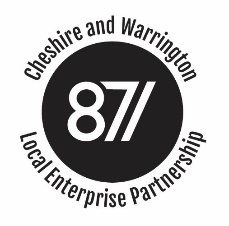 Cheshire and Warrington Local Enterprise PartnershipFinance and Audit CommitteeTuesday 11th December 2018, 13:00 pm – 14:00 pmVenue: Wyvern House, The Drumber, WinsfordAGENDAAgenda ItemAgenda ItemAgenda ItemLeadTimings1Welcome, introductions and apologiesWelcome, introductions and apologiesChair5 minutes2Conflicts of InterestConflicts of InterestChair5 minutes3Draft MinutesDraft MinutesChair5 minutes4Management Accounts September 2018 Management Accounts September 2018 Mark Livesey20 minutes5Draft Budget 2019/20Draft Budget 2019/20Mark Livesey20 minutes7AOBAOBAll5 minutes8Date of next meeting:Date of next meeting:Date of next meeting:Date of next meeting:814 February 2019Wyvern House, The Drumber, Winsford.Wyvern House, The Drumber, Winsford.Wyvern House, The Drumber, Winsford.